Community Food Growing Projects Worker: How to Apply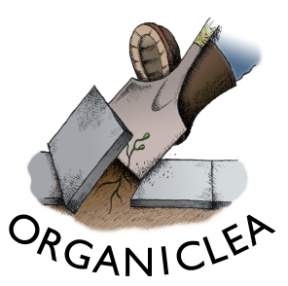 Please read the job description and person specification carefully before providing the details below.1. Contact detailsName:Address:Email:Telephone:2. Your interest in this rolePlease write a brief statement explaining why you are interested in this role including:a) what experience and skills you can bring to the role, including how you meet the person specification;b) why you are interested in becoming a member of OrganicLea workers’ co-operative. Please write a maximum of 1000 words.3. Your work historyPlease provide details of your paid and unpaid work history, including the month/year you started and finished each role, and the key responsibilities in it. You can copy this from your CV if you wish.4. Your training and educationPlease provide details of any relevant training or education including dates and qualifications achieved. You can copy this from your CV if you wish.Other information we will request for successful candidatesDepending on the role we are recruiting for, we may need to ask for information on any unspent convictions or a basic Disclosure & Barring Service (DBS) check,  or to make a job offer conditional on an enhanced DBS check if the role involves working with children or vulnerable adults, or teaching. This will be made clear in the job description document. We have a commitment to rehabilitation and any convictions disclosed will be considered on a case by case basis. If you are offered a position it will be an offer subject to references, so we will ask you to provide the name and contact details of two referees. Please send completed applications to sunniva@organiclea.org.ukThe deadline for applying for this role has been extended until 5pm on Friday 29 January.Please also note that because of the Covid situation, whilst we hope that the successful applicant would be able to start in post in March, if strict Covid restrictions continue we may have to review this. Please get in touch if you have any questions.Data ProtectionOrganiclea takes care to ensure that we use your information in accordance with all applicable laws concerning the protection of personal information. Please see more details at https://www.organiclea.org.uk/about/privacy-notice/